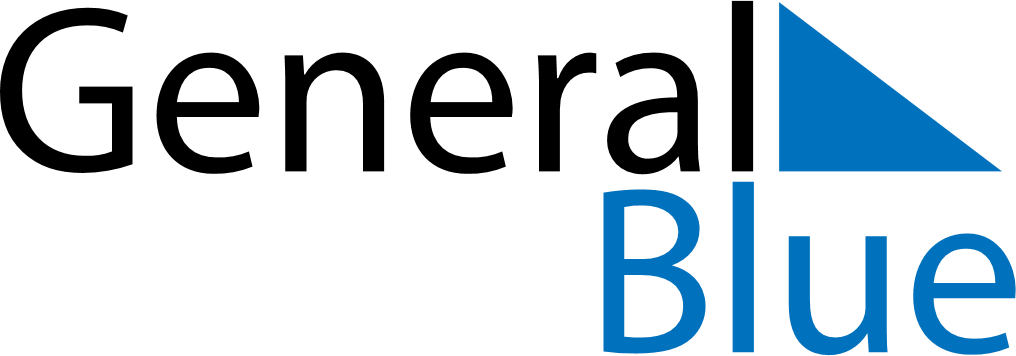 April 2021April 2021April 2021TanzaniaTanzaniaMondayTuesdayWednesdayThursdayFridaySaturdaySunday1234Good FridayEaster Sunday567891011Easter MondayKarume Day12131415161718192021222324252627282930Union Day